Name: ________________________________________ Date: _________________ 			Unit 4: Review Guide1. Label and give a brief definition of the terms for the diagram below.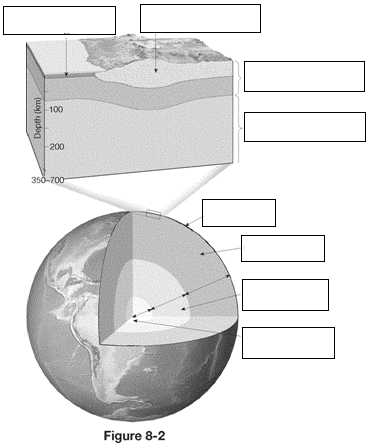 2.  Describe how density plays a role in plate tectonics with convection currents.5. Earthquakes occur at transform plate boundaries. Describe the three different types of faults below.6. What is the Elastic Rebound Theory?7. Label the anatomy of an earthquake and list a brief description for each.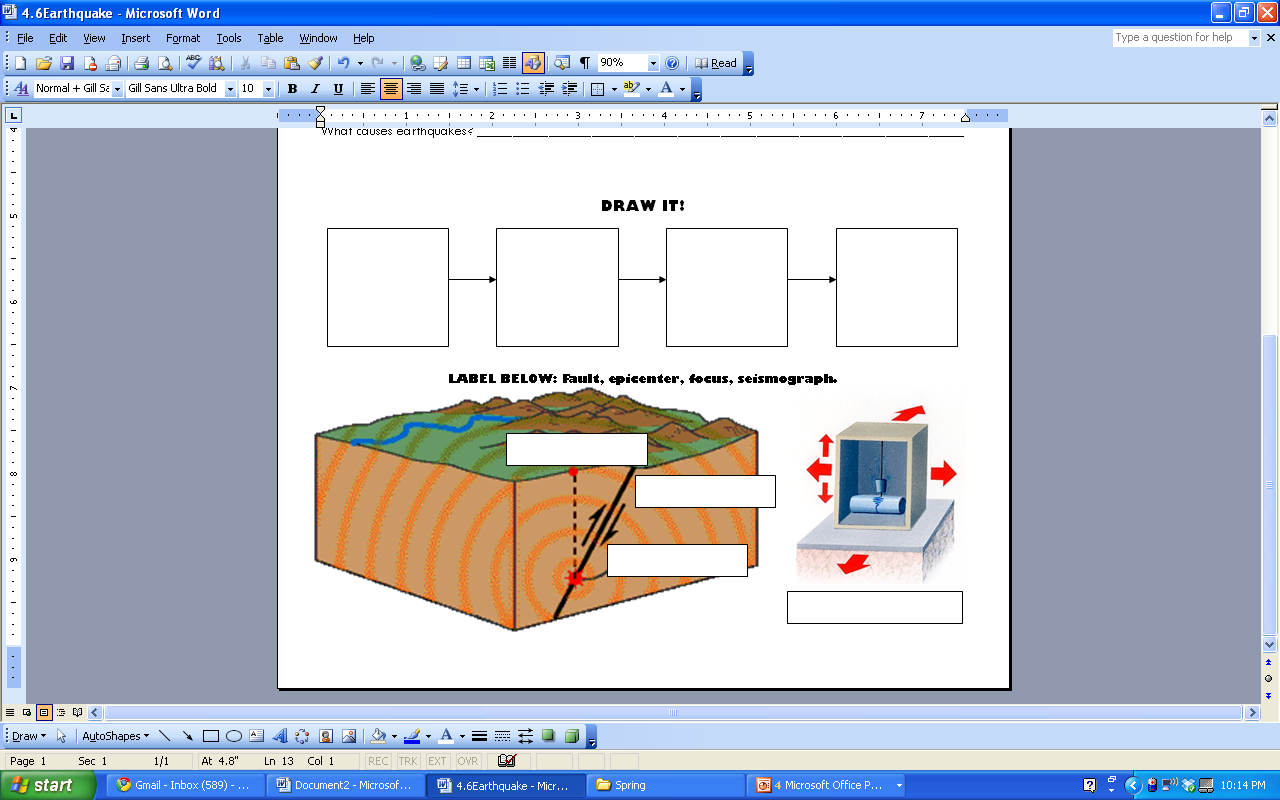 8. Name that Wave:				9. Draw a picture and annotate the type of movement for each wave.10. Keep in mind the two most destructive forces from an EQ are: ____________________________ & __________________________ 11. If you could create a building or city that was earthquake proof, what would you do? Explain in detail.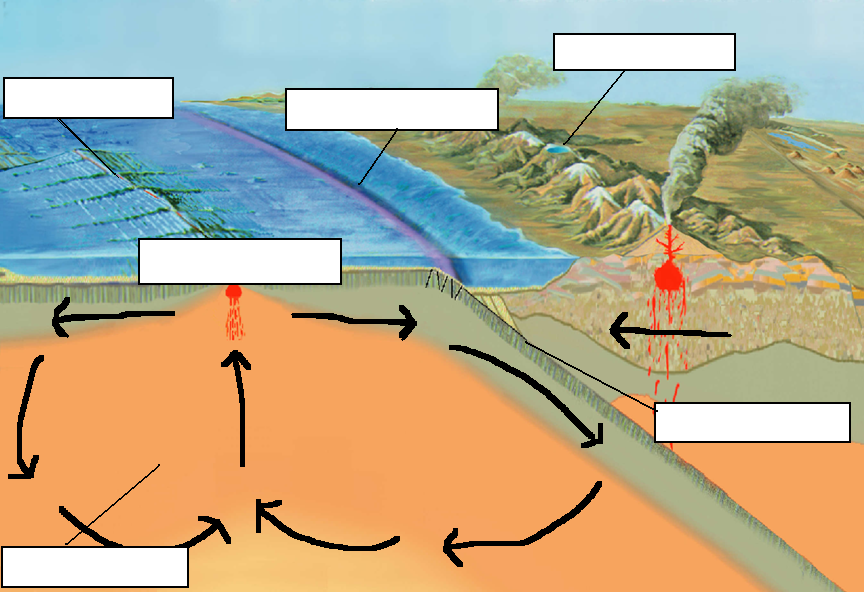 13. Of the three types of volcanoes:a. Which is the biggest?b. Which is the broadest?c. Which is in the ring of fire?d. Which has a shortest lifetime?14. What is sea floor spreading?15. Application: If the seafloor is spreading at a rate of 1.7 cm/year and a section of the seafloor is 1.15 million years old then how far away from the mid ocean ridge is it in cm?3. Draw & explain convergent plate boundaries. a. What types of landforms are created at these boundaries?4. Draw & explain divergent plate boundaries. a. What types of landforms are created at these boundaries?Draw the faultType of EQ DamageNormalReverseStrike SlipFastest WaveSlowest WaveArrives second at seismographLeast destructiveMost destructiveArrives last at seismograph